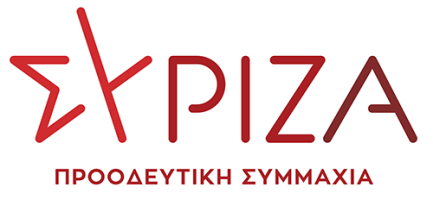 Προς το Προεδρείο της Βουλής των ΕλλήνωνΑΝΑΦΟΡΑΓια τους κ. κ. Υπουργούς ΕσωτερικώνΨηφιακής ΔιακυβέρνησηςΘέμα: «Προβλήματα κτηματολογικών εγγραφών δημοτικών ακινήτων και κοινόχρηστων χώρων»Καταθέτουμε αναφορά, την επιστολή του Αντιδημάρχου Δημοτικής Περιουσίας Ηρακλείου, με την οποία επισημαίνει τα σοβαρά προβλήματα που αντιμετωπίζει ο Δήμος Ηρακλείου με εσφαλμένες πρώτες κτηματολογικές εγγραφές, των οποίων η διόρθωση εκκρεμεί.Ο Αντιδήμαρχος αιτείται την παράταση της προθεσμίας των εσφαλμένων αρχικών κτηματολογικών εγγραφών μέχρι 31/12/2026 και την απαραίτητη χρηματοδότηση από τα αρμόδια Υπουργεία για την ολοκλήρωση της διαδικασίας.  Επισυνάπτεται η σχετική επιστολή. Παρακαλούμε για την εξέταση της επιστολής και την ενημέρωσή μας  σχετικά με τις ενέργειες στις οποίες θα προβείτε.Αθήνα, 1/7/2022Οι καταθέτοντες ΒουλευτέςΒαρδάκης ΣωκράτηςΗγουμενίδης ΝικόλαοςΜαμουλάκης Χαράλαμπος (Χάρης)